2015СОДЕРЖАНИЕНазначение программы	3Эксплуатационное назначение............................................................................................	3Функциональное назначение................................................................................................3Условия выполнения программы....................................................................................................4Минимальный состав аппаратурных средств..................................................................4Минимальных состав программных средств....................................................................4Выполнение программы.....................................................................................................................5Приложение с графическим интерфейсом Windows Forms............................................5Сообщения оператору	 11Лист регистрации изменений	12ОБЪЕКТ ИСПЫТАНИЙ Функциональное назначение	Программа предназначена для исполнения и анализа алгоритмов, записанных на языке программирования С. Эксплуатационное назначение   Программа может использоваться:Школьниками и студентами, изучающими язык С - для приобретения практического опыта в программированииОпытными программистами  – для анализа алгоритмовУСЛОВИЯ ВЫПОЛНЕНИЯТехнические средстваРекомендуется компьютер, оснащенный процессором с частотой 1 ГГц или более (одно- или двухпроцессорная система). Рекомендуется 256 МБ ОЗУ или более. Место на жестком диске: 900 МБ для 32-рязрядной архитектуры и 2 Гбайт для 
 64-рязрядной. Монитор и видеоадаптер с разрешением 800 X 600 или более высоким Мышь Microsoft или совместимое указывающее устройство и клавиатура.Программные средства «Интерпретатор и отладчик программ на языке С стандарта ISO/IEC 9899:2011» должна испытываться под управлением операционной системы Microsoft Windows 7/8 с  установленной средой Microsoft .NET Framework 4.0 или выше.ВЫПОЛНЕНИЕ ПРОГРАММЫВ данном разделе описан пример работы с программой и указано назначение элементов интерфейсаСоздание проектаСоздать в файловой системе пустой файл main.cОткрыть программу, выбрать Edit->Add existing file->выбрать main.cДобавить таким же образом файл стандартной библиотеки math.c (файлы стандартной библиотеки распространяются вместе с программой)Попробовать добавить этот же файл еще раз. В итоге будет выдано сообщение, показывающее, что дублирование файлов в проекте недопустимо.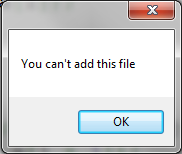 Набрать код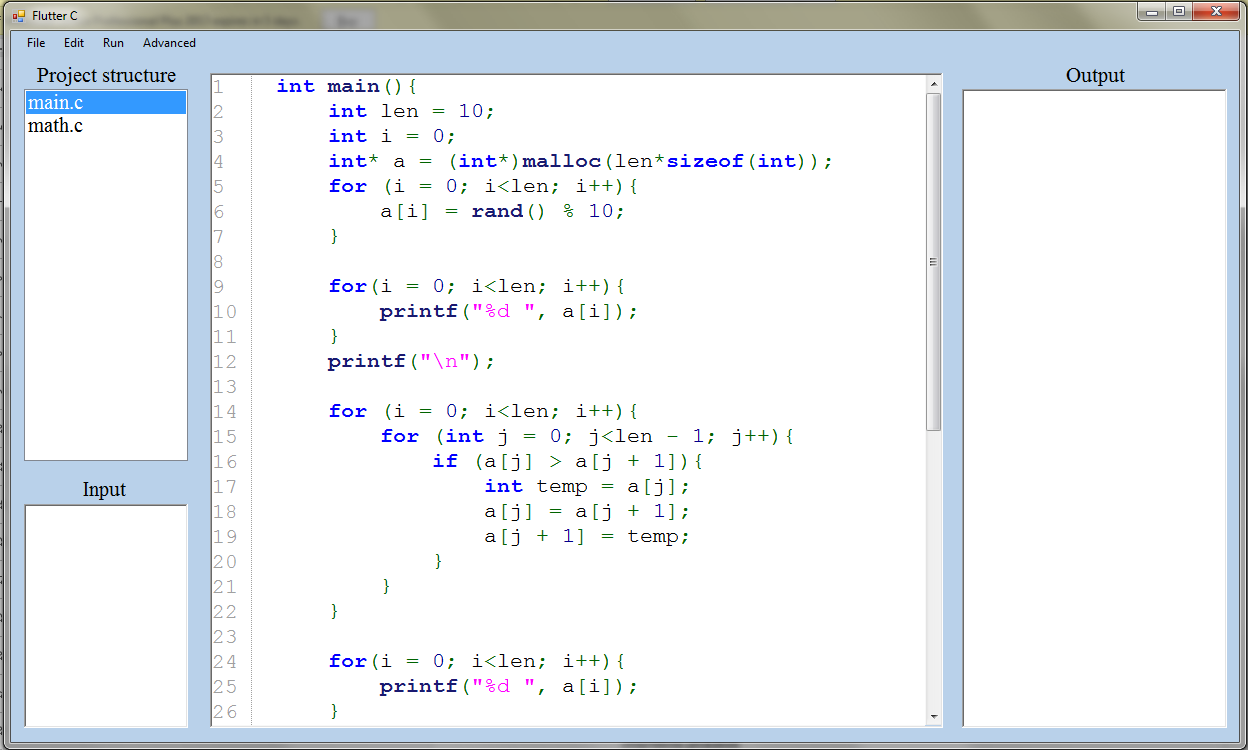 Сохранить проект, выбрав File->SaveПерезапустить программуЗагрузить проект, выбрав File->LoadУбедиться, что проект был успешно загруженСоздать еще один файл с произвольным названиемДобавить его в проектУдалить файл из проекта, выбрав его сначала в списке файлов(при этом загрузится его содержимое), а затем Edit->Remove selected fileУбедиться, что файл был удален корректноЗапуск алгоритмаВнести в код синтаксическую ошибкуЗапустить машину, выбрав Run->Run 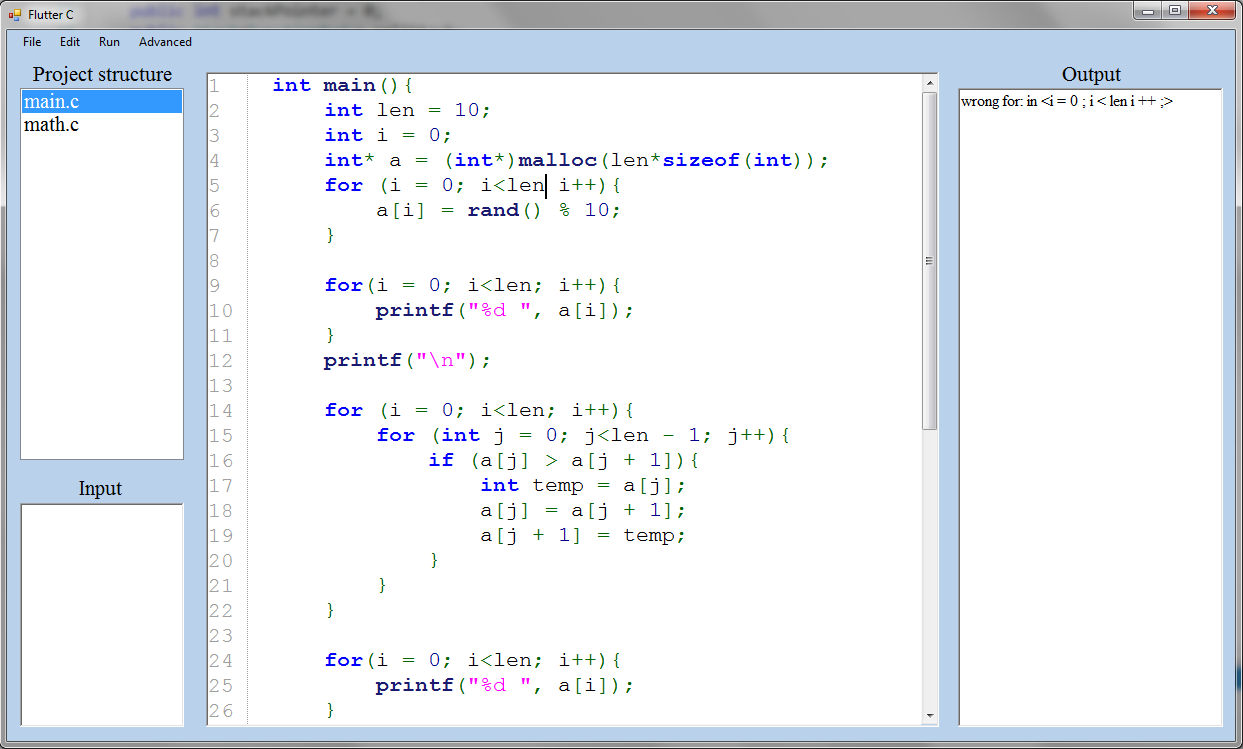 Изменить код, как на рисунке ниже, внеся туда логическую ошибку(деление на 0)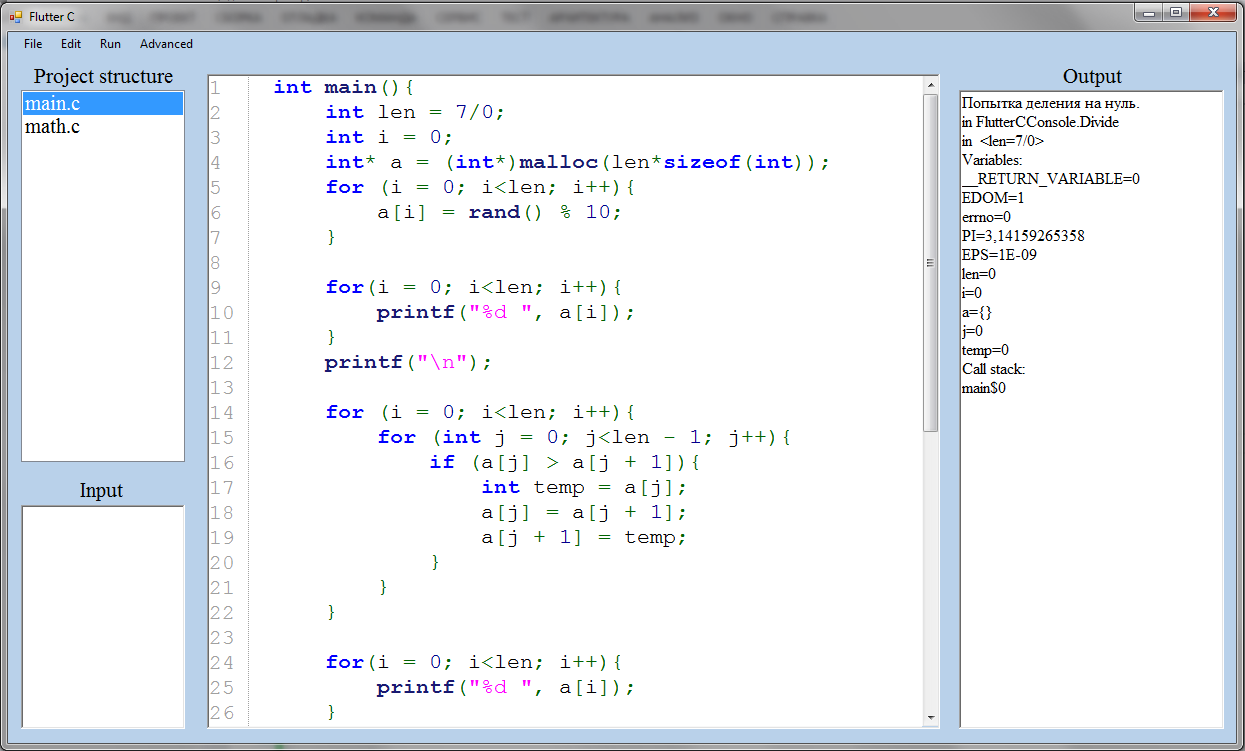 ЗапуститьИзменить код, как на рисунке нижеЗапуститьВыбрать Run->Run with performance report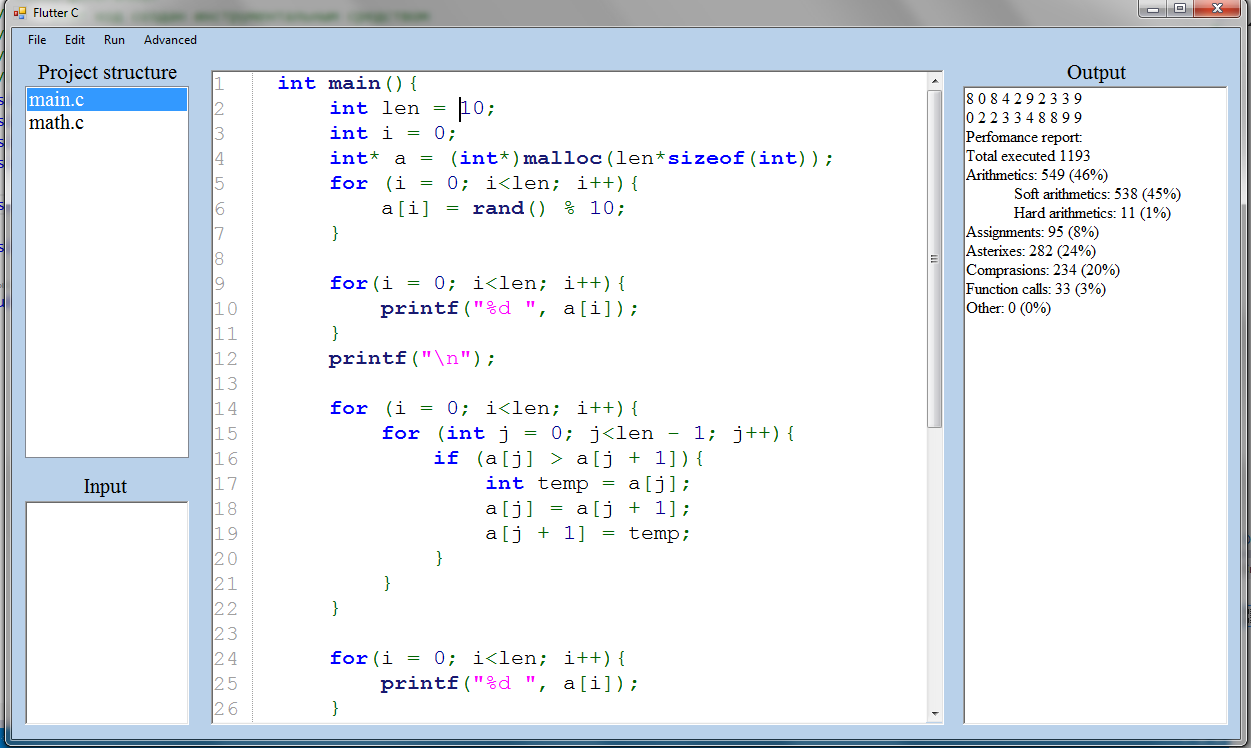 Анализ алгоритмаИзменить код main.cВыбрать Run->Run и убедиться, что этот код не предназначен для запуска в обычном режима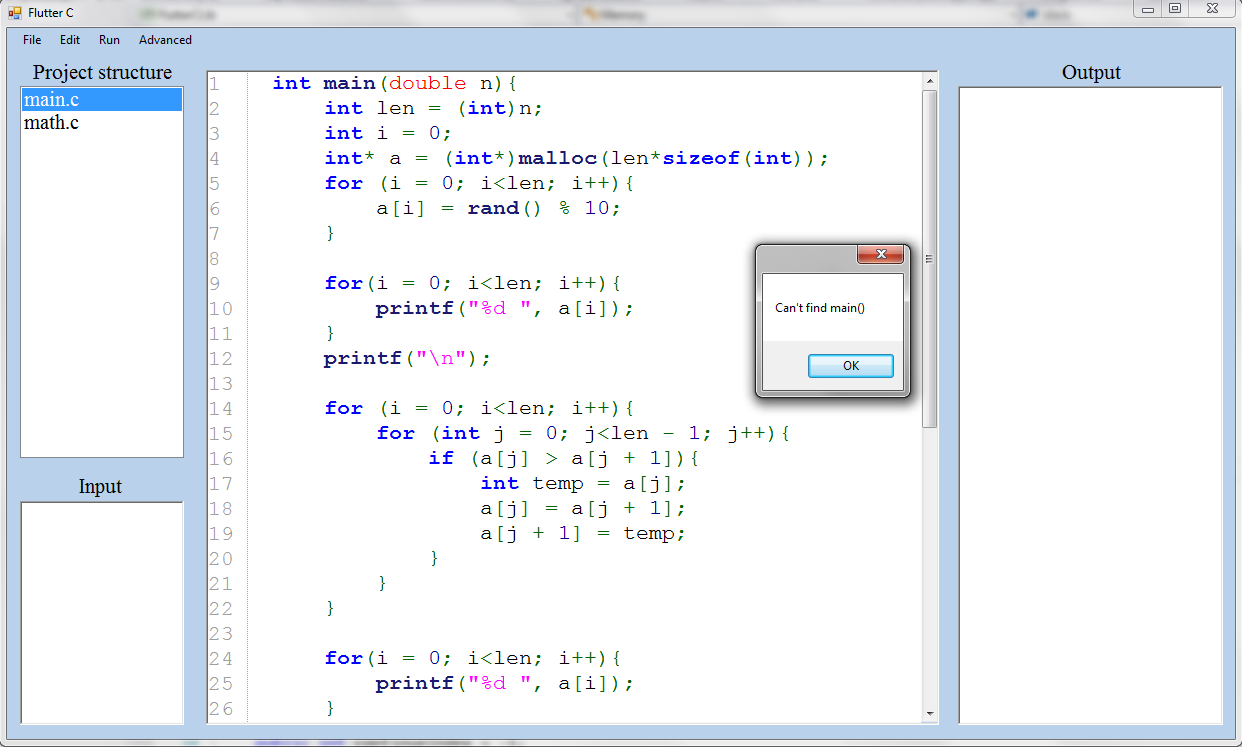 Выбрать Run->Run with algorithm analysis Задать множество значений параметраУбедиться, что частное от деления разности крайних значений, на шаг, должно быть целым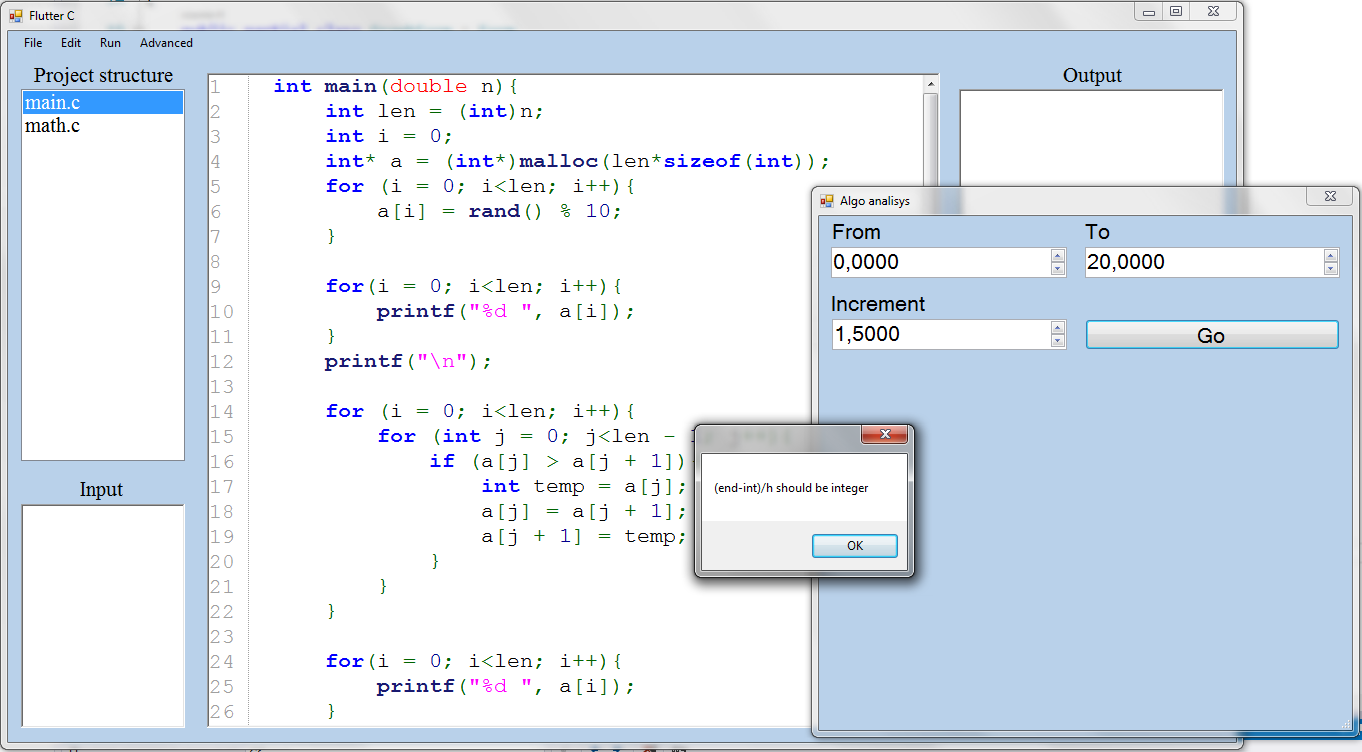 Исправить содержимое полейНажать GoПолучить график сложности алгоритма в зависимости от значения параметра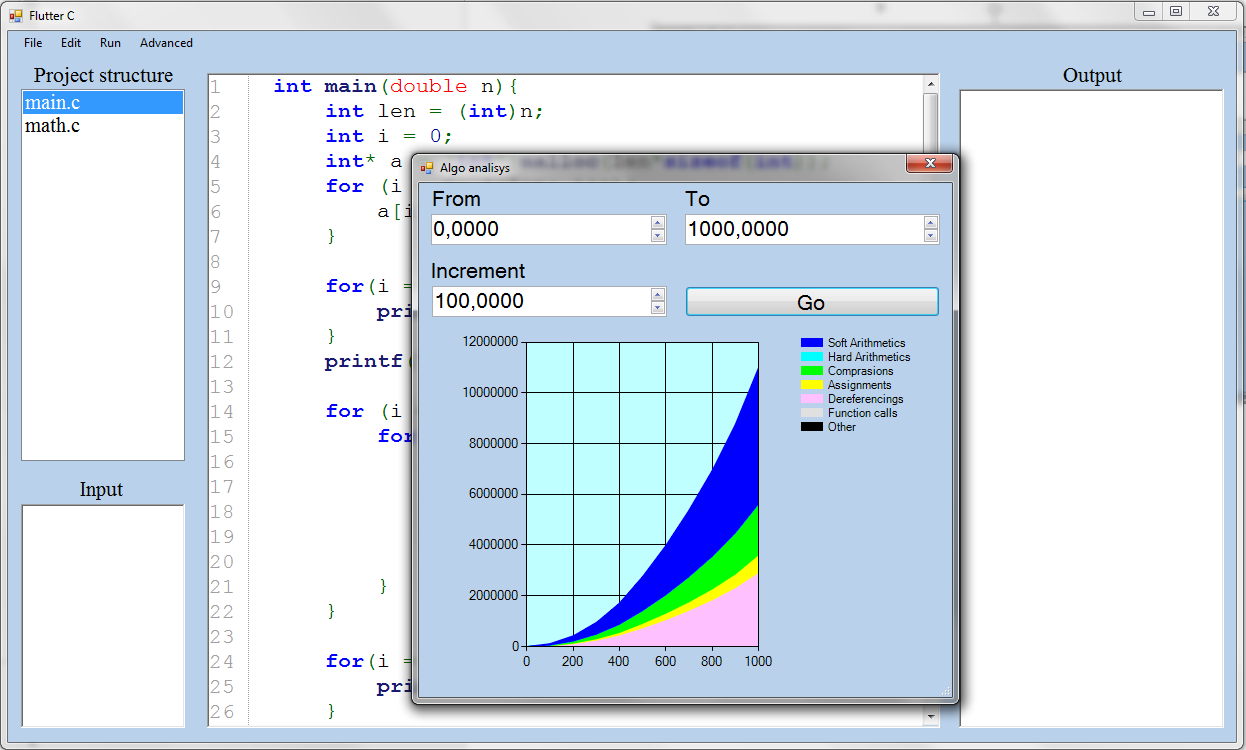 СООБЩЕНИЯ ОПЕРАТОРУДанный раздел содержит сообщения об ошибках, которые могут возникать при работе с программой с графическим интерфейсом. См. пункты 3.1 – 3.9.ЛИСТ РЕГИСТРАЦИИ ИЗМЕНЕНИЙПРАВИТЕЛЬСТВО РОССИЙСКОЙ ФЕДЕРАЦИИНАЦИОНАЛЬНЫЙ ИССЛЕДОВАТЕЛЬСКИЙ УНИВЕРСИТЕТ«ВЫСШАЯ ШКОЛА ЭКОНОМИКИ»Факультет Компьютерных наукДепартамент Программной инженерииПРАВИТЕЛЬСТВО РОССИЙСКОЙ ФЕДЕРАЦИИНАЦИОНАЛЬНЫЙ ИССЛЕДОВАТЕЛЬСКИЙ УНИВЕРСИТЕТ«ВЫСШАЯ ШКОЛА ЭКОНОМИКИ»Факультет Компьютерных наукДепартамент Программной инженерииПРАВИТЕЛЬСТВО РОССИЙСКОЙ ФЕДЕРАЦИИНАЦИОНАЛЬНЫЙ ИССЛЕДОВАТЕЛЬСКИЙ УНИВЕРСИТЕТ«ВЫСШАЯ ШКОЛА ЭКОНОМИКИ»Факультет Компьютерных наукДепартамент Программной инженерииПРАВИТЕЛЬСТВО РОССИЙСКОЙ ФЕДЕРАЦИИНАЦИОНАЛЬНЫЙ ИССЛЕДОВАТЕЛЬСКИЙ УНИВЕРСИТЕТ«ВЫСШАЯ ШКОЛА ЭКОНОМИКИ»Факультет Компьютерных наукДепартамент Программной инженерииПРАВИТЕЛЬСТВО РОССИЙСКОЙ ФЕДЕРАЦИИНАЦИОНАЛЬНЫЙ ИССЛЕДОВАТЕЛЬСКИЙ УНИВЕРСИТЕТ«ВЫСШАЯ ШКОЛА ЭКОНОМИКИ»Факультет Компьютерных наукДепартамент Программной инженерииСОГЛАСОВАНОДоцент департамента программной инженерии факультета компьютерных наук,канд. техн. наук_______________ Ахметсафина Р.З.«__» _____________ 2015 г.СОГЛАСОВАНОДоцент департамента программной инженерии факультета компьютерных наук,канд. техн. наук_______________ Ахметсафина Р.З.«__» _____________ 2015 г.УТВЕРЖДАЮАкадемический руководитель образовательной программы «Программная инженерия»__________________ В.В. Шилов«__» _____________ 2015 г.УТВЕРЖДАЮАкадемический руководитель образовательной программы «Программная инженерия»__________________ В.В. Шилов«__» _____________ 2015 г.Интерпретатор и отладчик программ на языке С стандарта ISO/IEC 9899:2011Руководство оператораИнтерпретатор и отладчик программ на языке С стандарта ISO/IEC 9899:2011Руководство оператораИнтерпретатор и отладчик программ на языке С стандарта ISO/IEC 9899:2011Руководство оператораИнтерпретатор и отладчик программ на языке С стандарта ISO/IEC 9899:2011Руководство оператораИнтерпретатор и отладчик программ на языке С стандарта ISO/IEC 9899:2011Руководство оператораПодп. и датаЛИСТ УТВЕРЖДЕНИЯRU.17701729.501230-01 34 01-1-ЛУЛИСТ УТВЕРЖДЕНИЯRU.17701729.501230-01 34 01-1-ЛУЛИСТ УТВЕРЖДЕНИЯRU.17701729.501230-01 34 01-1-ЛУЛИСТ УТВЕРЖДЕНИЯRU.17701729.501230-01 34 01-1-ЛУЛИСТ УТВЕРЖДЕНИЯRU.17701729.501230-01 34 01-1-ЛУИнв. № дубл.Взам. инв. №Подп. и датаИсполнитель: студент группы 203 ПИ   _____________________ /Лукьянов Д. В. /«____»_______________________ 2015 г. Исполнитель: студент группы 203 ПИ   _____________________ /Лукьянов Д. В. /«____»_______________________ 2015 г. Исполнитель: студент группы 203 ПИ   _____________________ /Лукьянов Д. В. /«____»_______________________ 2015 г. Исполнитель: студент группы 203 ПИ   _____________________ /Лукьянов Д. В. /«____»_______________________ 2015 г. Исполнитель: студент группы 203 ПИ   _____________________ /Лукьянов Д. В. /«____»_______________________ 2015 г. Инв. № подл.20152015201520152015         УТВЕРЖДЕНОRU.17701729.501230-01 34 01-1 ЛУ  Интерпретатор и отладчик программ на языке С стандарта ISO/IEC 9899:2011Руководство оператораЛистов 11Подп. и дата         УТВЕРЖДЕНОRU.17701729.501230-01 34 01-1 ЛУ  Интерпретатор и отладчик программ на языке С стандарта ISO/IEC 9899:2011Руководство оператораЛистов 11Инв. № дубл.         УТВЕРЖДЕНОRU.17701729.501230-01 34 01-1 ЛУ  Интерпретатор и отладчик программ на языке С стандарта ISO/IEC 9899:2011Руководство оператораЛистов 11Взам. инв. №         УТВЕРЖДЕНОRU.17701729.501230-01 34 01-1 ЛУ  Интерпретатор и отладчик программ на языке С стандарта ISO/IEC 9899:2011Руководство оператораЛистов 11Подп. и дата         УТВЕРЖДЕНОRU.17701729.501230-01 34 01-1 ЛУ  Интерпретатор и отладчик программ на языке С стандарта ISO/IEC 9899:2011Руководство оператораЛистов 11Инв. № подл.         УТВЕРЖДЕНОRU.17701729.501230-01 34 01-1 ЛУ  Интерпретатор и отладчик программ на языке С стандарта ISO/IEC 9899:2011Руководство оператораЛистов 11Лист регистрации измененийЛист регистрации измененийЛист регистрации измененийЛист регистрации измененийЛист регистрации измененийЛист регистрации измененийЛист регистрации измененийЛист регистрации измененийЛист регистрации измененийЛист регистрации измененийНомера листов (страниц)Номера листов (страниц)Номера листов (страниц)Номера листов (страниц)Номера листов (страниц)Всего листов (страниц в докум.)№ документаВходящий № сопрово-дительно-го докум. и датаПодл.Да-таИзм.Изменен-ныхЗаменен-ныхновыханнулированныхВсего листов (страниц в докум.)№ документаВходящий № сопрово-дительно-го докум. и датаПодл.Да-та